KEGIATAN SEPUTAR PENERIMAAN MAHASISWA BARUSEMESTER GENAP 2012/2013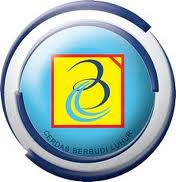 UNIVERSITAS BUDI LUHURPROGRAM PASCASARJANA Magister  Manajemen,  Magister  Ilmu  Komputer, Magister  Akuntansi  dan  Magister  Ilmu  Komunikasicerdas berbudi luhur adalah dua hal yang tidak terpisahkan, …  [ Drs. Djaetun H.S ]NOKEGIATANPELAKSANAAN1.Batas Akhir Pendaftaran Mahasiswa BaruPeriode Maret 2013 (Semester Genap 2012/2013)12 Januari 20132.Briefing & Tes Seleksi12 Januari 2013Pkl. 09:00 wibMKOM :Materi TesBahasa InggrisPengetahuan TIKMM & MAKSI :Materi TesBahasa InggrisTPAMIKOMMateri TesBahasa InggrisTPA3.Kuliah Matrikulasi19, 26 Januari 2013, 2, 9    Februari 20134.Awal Kegiatan Perkuliahan Semester Genap 2012/20139 Maret 2013